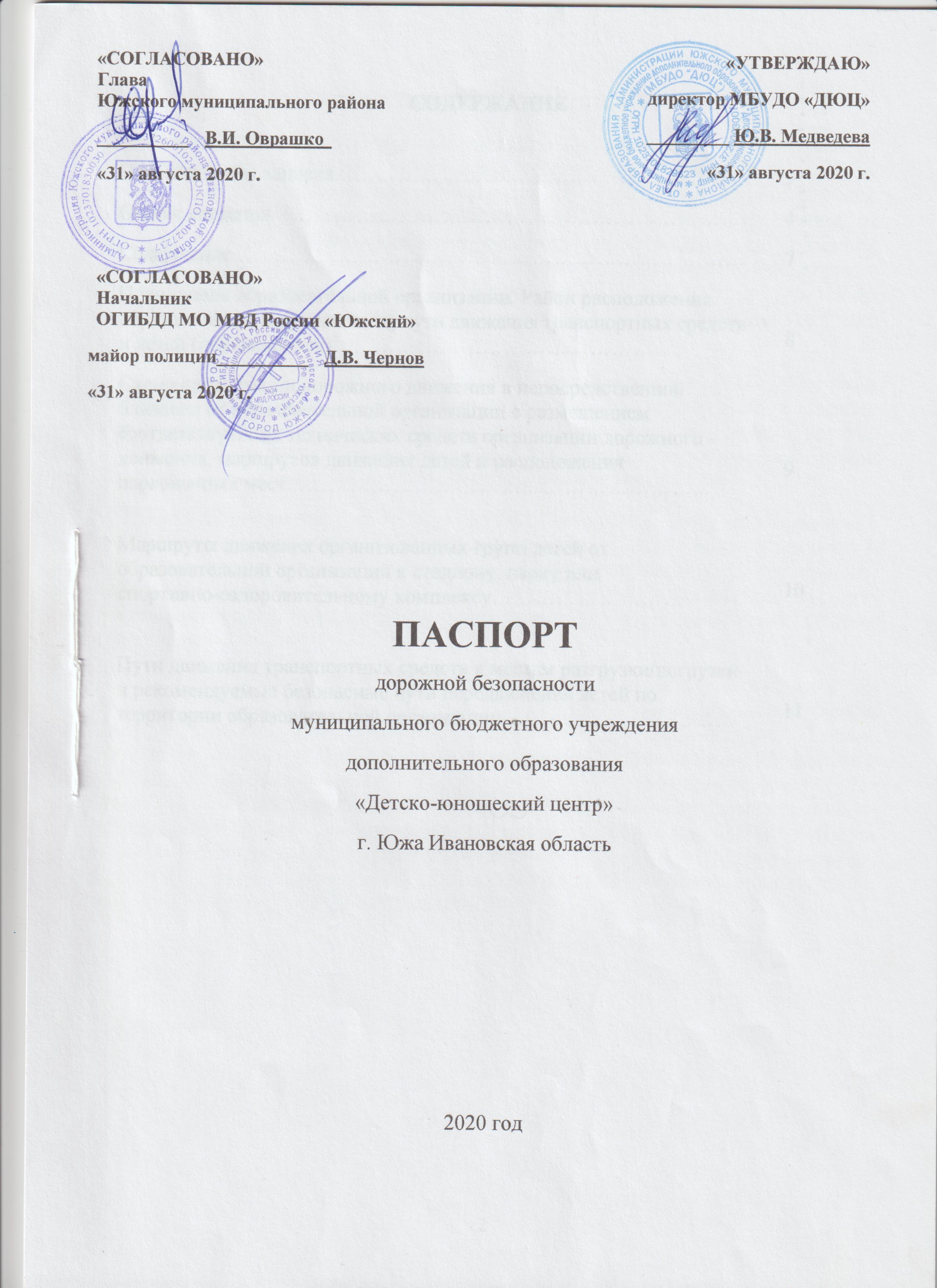 СОДЕРЖАНИЕПОЯСНИТЕЛЬНАЯ ЗАПИСКАПаспорт дорожной безопасности (далее Паспорт) муниципального бюджетного учреждения дополнительного образования «Детско-юношеский центр» г. Южи предназначен для отображения информации об учреждении дополнительного образования с точки зрения обеспечения безопасности детей на этапах их перемещения «дом – УДО – дом», для использования преподавательским составом и сотрудниками Госавтоинспекции в работе по разъяснению безопасного передвижения и поведения детей на улично-дорожной сети вблизи  УДО и на маршруте «УДО – дом», для подготовки мероприятий по предупреждению детского дорожно-транспортного травматизма.Разработка Паспорта осуществляется администрацией УДО с учетом настоящих требований и предложений органов государственной инспекции безопасности дорожного движения Южского муниципального района. Директор УДО организует процедуру согласования Паспорта с органами государственной инспекции безопасности дорожного движения, затем утверждает его. Паспорт составляется на текущий период и дополняется или корректируется по мере внесения изменений в документальные сведения, включенные в Паспорт, с указанием причин и даты их внесения (например, завершение реконструкции или капитального ремонта, изменение схемы, и другие). При заполнении Паспорта разрешается вносить дополнительную информацию с учетом особенностей объекта образования. Актуализация паспорта (переоформление) осуществляется ежегодно по состоянию на 1 сентября текущего года. Паспорт регистрируется в установленном делопроизводством порядке, ведется отдельным переходящим делом. Паспорт хранится в сейфе в служебном кабинете директора муниципального бюджетного учреждения дополнительного образования «Детско-юношеский центр». По окончании срока действия паспорта, его повреждении и невозможности дальнейшего ведения оформляется новый паспорт, в который из ранее заведённого паспорта переносится информация, не утратившая значения на момент его переоформления. Ранее заведенный паспорт хранится 3 года, уничтожается в установленном порядке и проходит процедуру повторного согласования.Общие сведения Муниципальное бюджетное учреждение дополнительного образования «Детско-юношеский центр»Тип образовательной организации: организация дополнительного образованияЮридический адрес: 155630, Ивановская область, г. Южа, ул. Советская, д.15Фактический адрес: 155630, Ивановская область, г. Южа, ул. Советская, д.15Руководители образовательной организации:Директор                           Медведева Ю.В.           8-915-842-52-81	(фамилия, имя, отчество)            (телефон)                                 Старший методист                 Данковцева Е.С.            8-915-848-06-76	(фамилия, имя, отчество)              (телефон)                          Методист                          Стеклова О.В.             8(49-47)2-12-72	  (фамилия, имя, отчество)                  (телефон)                            Ответственные работники                                                                                         муниципального органа                                                                      образования:                    Начальник ХЭК                                                                                                   отдела образования                                                                                             администрации                                                                        Южского района                        Мальцев А. С.            8-920-378-31-10                                         (должность)                                         (фамилия, имя, отчество)                  (телефон)                                                                                                Ответственные от                                                                         Госавтоинспекции:                                                                                                  Государственый инспектор БДД        Талов А.В.               8-(49-347)2-14-51    (должность)                                   (фамилия, имя, отчество)                    (телефон)Ответственные работники                                                                               за мероприятия по профилактике                                                                     детского травматизма:                                                                              Педагоги  МБУДО «ДЮЦ»                                                               (фамилия, имя, отчество)                                                                                              8(49347)21272 (телефон)                                                                                                                     Руководитель или ответственный работник дорожно-эксплуатационнойорганизации, осуществляющейсодержание улично-дорожной
 сети (УДС)                                   Смирнов В.В.          89621599083                                                                                                                                    (                                               (фамилия,  имя, отчество)             (телефон)Руководитель или ответственный работник дорожно-эксплуатационнойорганизации, осуществляющейсодержание технических средств
организации дорожного
движения (ТСОДД)*                          Иванов В.П.         89158116911                                                                                                                                                                                    (                                              (фамилия,  имя, отчество)       (телефон)Количество обучающихся (учащихся, воспитанников)      514Наличие уголка по БДД                имеется (в коридоре второго этажа здания)                   (                                                              (если имеется, указать место расположения)Наличие класса по БДД                                    не имеется                                       (                                                              ( если имеется, указать место расположения)         Наличие автогородка (площадки) по БДД                 не имеется                                                                                                                               Наличие автобуса в образовательной организации        не имеется                                       (                                                                                   (при наличии автобуса)Владелец автобуса                                          не имеется                               (                                                                               (ОО, муниципальное образование и др.)      Время занятий в образовательной организации:                                                                       Понедельник – пятница с 13:30 до 17:00                                                                       Суббота и воскресенье с 10:00 до 14:00                                                          Мероприятия с 10:00 до 17:00Телефоны оперативных служб:ОГИБДД МО МВД «Южский»:  8(49-347) 2-14-51                                                                                                                  - подразделением пожарной охраны и единая служба спасения  -01                                                          - полиция –  02                                                                                           - скорая медицинская помощь - 03СодержаниеПлан-схемы образовательной организации (сокращение – ОО).1. Район расположения образовательной организации, пути движения транспортных средств и детей (обучающихся).2. Организация дорожного движения в непосредственной близости от образовательной организации с размещением соответствующих технических средств организации дорожного движения, маршруты движения детей и расположение парковочных мест.3. Маршруты движения организованных групп детей от образовательной организации к стадиону, парку или спортивно-оздоровительному комплексу.4. Пути движения транспортных средств к местам разгрузки/погрузки и рекомендуемые безопасные пути передвижения детей по территории образовательной организации.I. План-схемы образовательной организации1. Район расположения образовательной организации, пути движения транспортных средств и детей (обучающихся)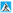 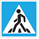 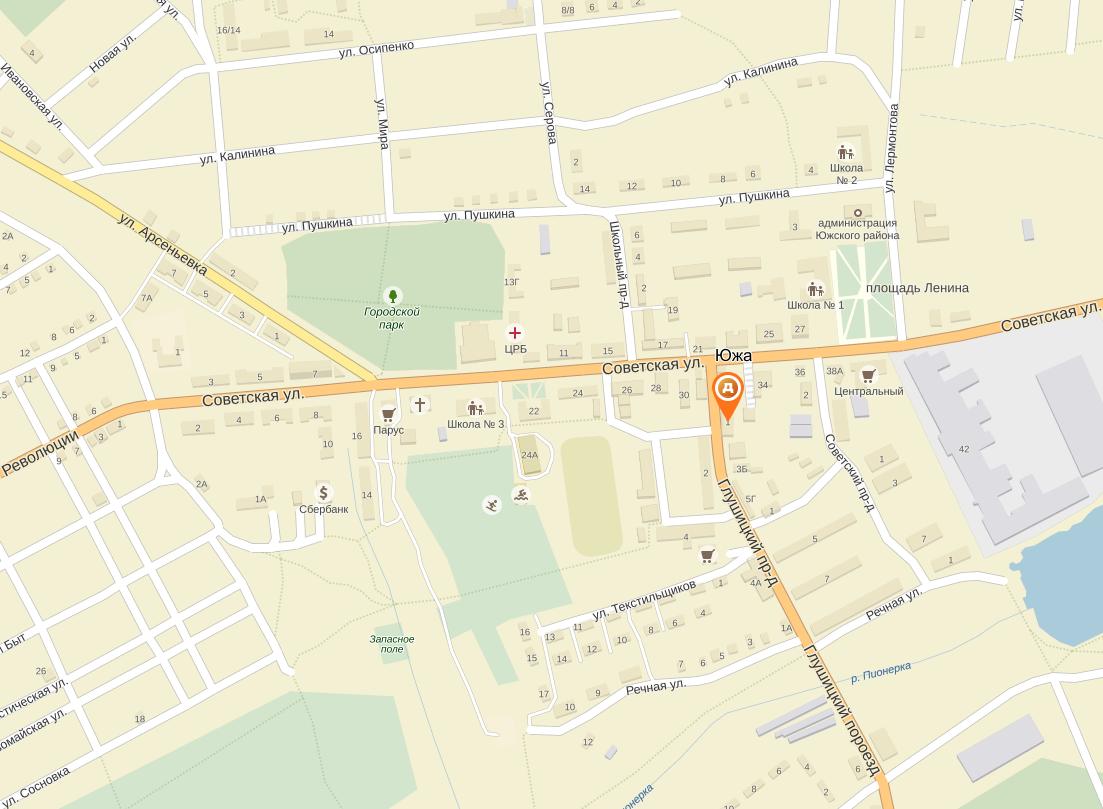 	МБУДО «ДЮЦ»                    Жилые застройки                     Проезжая часть                     Тротуары                     Опасные участки                     Движение транспорта                     Движение детей в (из) образовательное учреждение             Пешеходный переход2. Схема организации дорожного движения в непосредственной близости от образовательной организации с размещением соответствующих технических средств организации дорожного движения, маршрутов движения детей и расположения
парковочных мест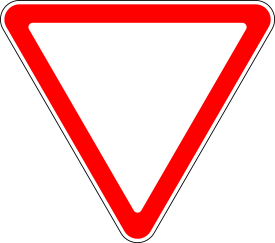 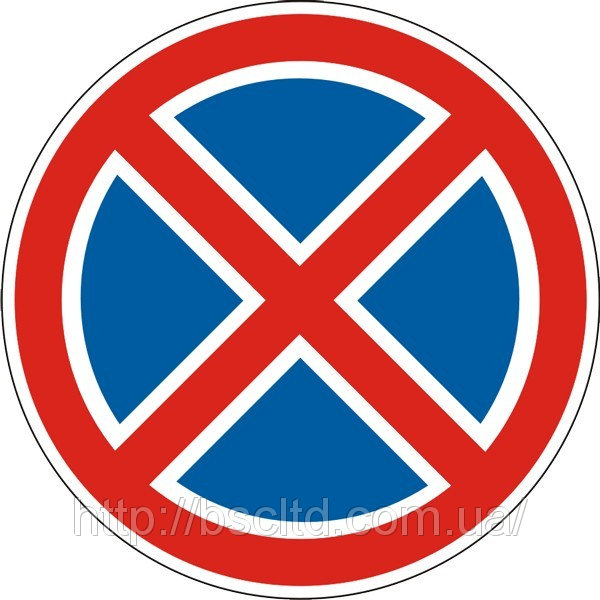 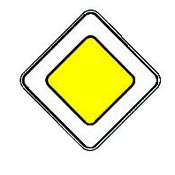 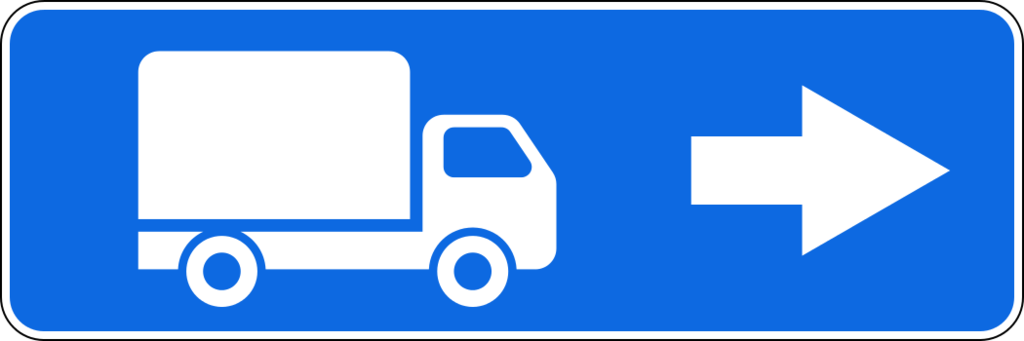 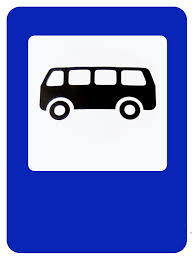 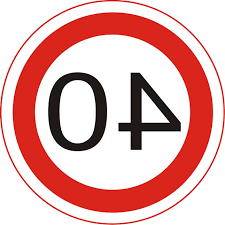 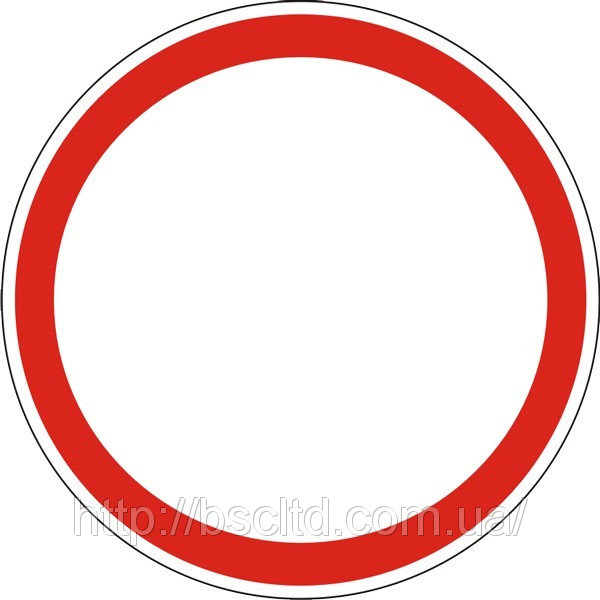 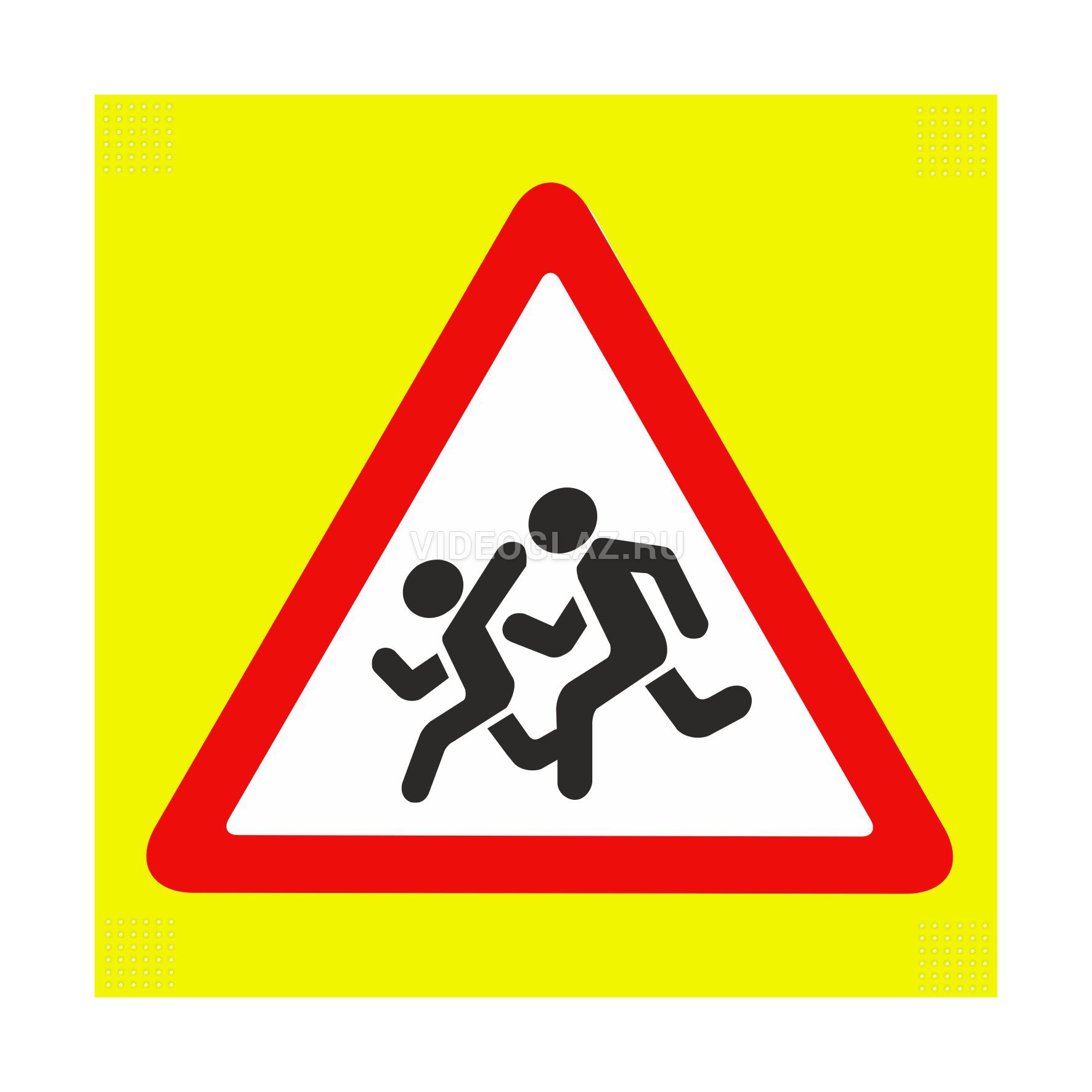 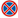 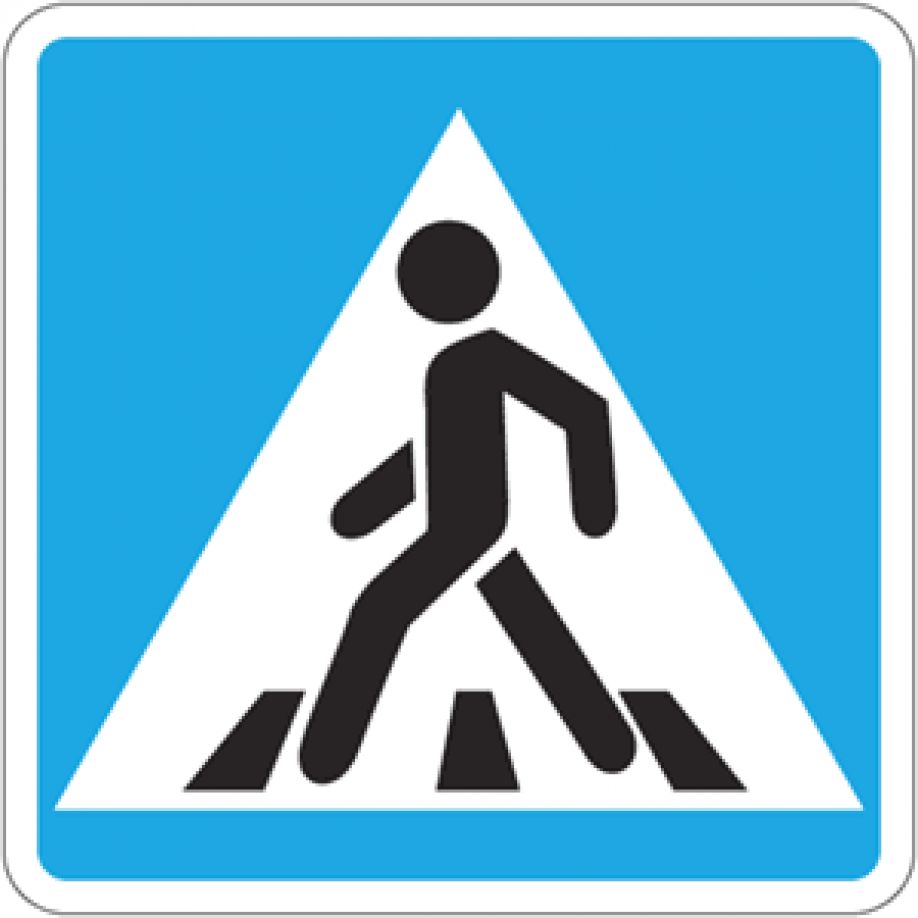 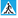 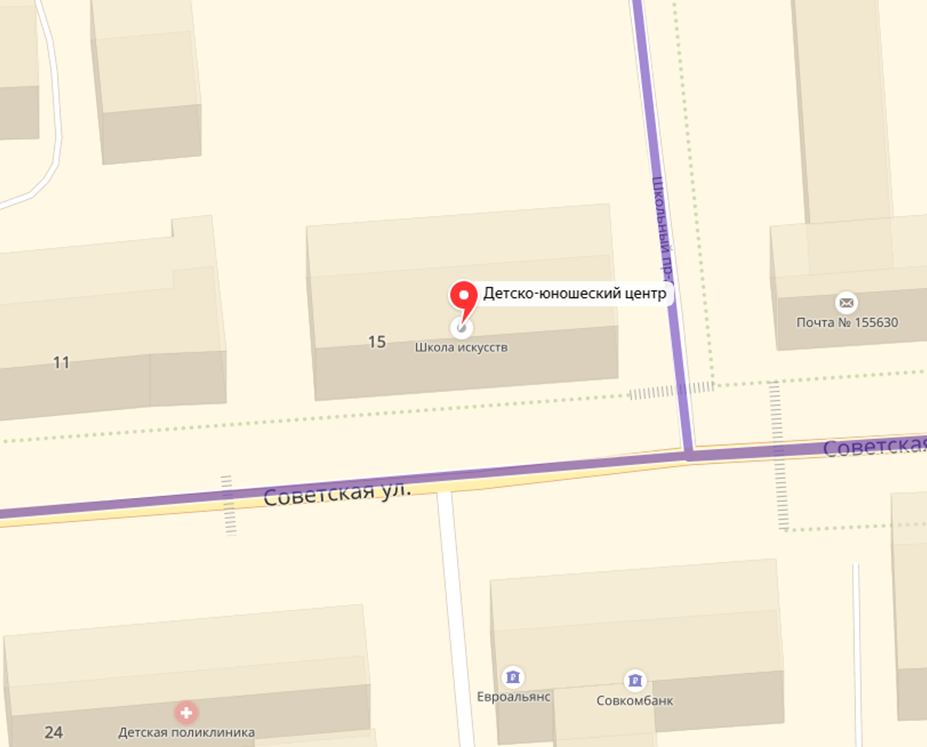 	Пешеходное ограждение	Ограждение образовательной организации	Искусственное освещение	Направление движения транспортного потока	Направление движения детей3. Маршруты движения организованных групп детей от образовательной организации к стадиону, парку
или спортивно-оздоровительному комплексу 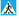    проезжая часть   тротуар    направление безопасного движения группы детей к стадиону,        парку и оздоровительному комплексу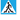  пешеходный переход4. Пути движения транспортных средств к местам разгрузки/погрузки и рекомендуемые безопасные пути передвижения детей по территории образовательной организации             Въезд/выезд грузовых транспортных средств.            Движение грузовых транспортных средств по территории           образовательной организации             Движение детей по территории образовательной организации            Место разгрузки/погрузкиПояснительная записка…………………………………………………3Общие сведения…………………………………………………………4Содержание………………………………………………………………7План-схемы образовательной организации. Район расположения образовательной организации, пути движения транспортных средств и детей (обучающихся)……………………………………….  8Схема организации дорожного движения в непосредственной близости от образовательной организации с размещением соответствующих технических средств организации дорожного движения, маршрутов движения детей и расположения                        парковочных мест…………………………………………………...9Маршруты движения организованных групп детей от образовательной организации к стадиону, парку или спортивно-оздоровительному комплексу………………………10Пути движения транспортных средств к местам разгрузки/погрузки и рекомендуемые безопасные пути передвижения детей по территории образовательной организации……………………………11Никонова Е.Г.Процик Е.М.Процик А.А.Дороднов М.В.Поснова М.А.Бокова Э.А.Галашина Е.Г.Гордеева О.Ф.Карцева К.Н.Гордеев А.Н.Лобышев А.А.Жиряков Д.В.